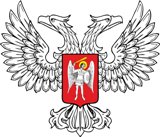 ДОНЕЦКАЯ  НАРОДНАЯ  РЕСПУБЛИКААДМИНИСТРАЦИЯ ГОРОДА ТОРЕЗАОБЩЕОБРАЗОВАТЕЛЬНАЯ ШКОЛА I-III СТУПЕНЕЙ № 11ГОРОДА ТОРЕЗА86615, г. Торез, микрорайон 2, д. 45, тел. 3-02-52e-mail: torez.school11@yandex.ru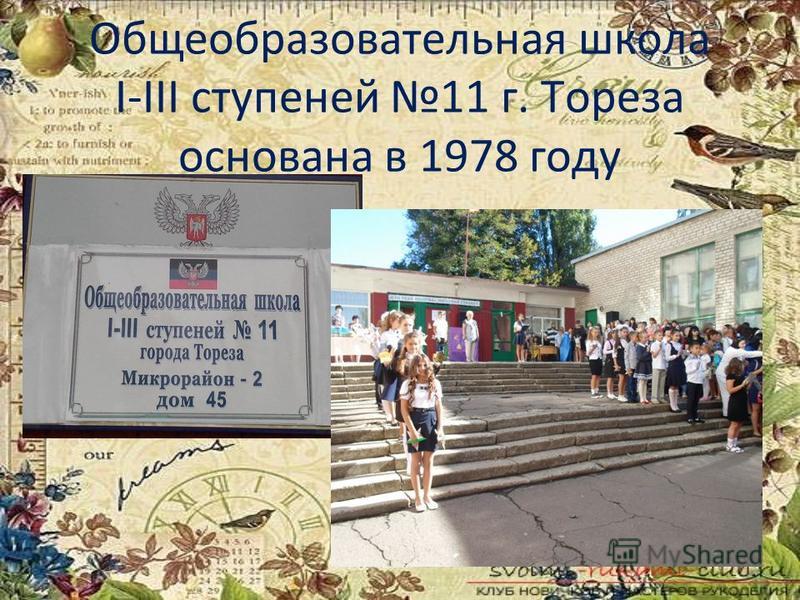 Рассмотрена на заседании педагогического совета протокол № 1 от 11.01.2016, утверждена приказом № 4 от 05.01.2016 Директор ОШ І-ІІІ ступеней № 11		З.К.БадаеваПРОГРАММАразвития общеобразовательной школы І-ІІІ ступеней № 11 города Тореза на 2016-2020 годыПрограмма развития школы создана по технологии психолого-педагогического проектирования личностного развития учащихся общеобразовательных учебных заведений ДНР на основе диагностико-проектирующего компьютерногокомплекса «Универсал»Пояснительная запискаПринятие программы развития школы обусловлено возрастанием роли образовательной сферы в социально-экономическом развитии страны, необходимостью улучшения содержания и технологий образования, развитием системы обеспечения качества образовательных услуг, повышением эффективности управления, развитием системы непрерывного образования. Современные дети - такие разные с виду и такие одинаковые по сути. Их объединяет желание быть значимыми для себя и полезными для других. Им нужна забота, понимание и внимание. Поэтому нам необходимо создать условия для развития свободной, мыслящей, деятельной, социально-адаптированной личности, получившей добротное образование и обладающей гражданской ответственностью. Необходимо, чтобы мы выпускали из стен школы воспитанную личность, считающуюся с нормами и правилами поведения, сложившимися в обществе, впитавшую в себя систему общечеловеческих ценностей, уважающую права личности и собственности. У выпускника современной школы должны быть сформированы готовность и способность творчески мыслить, находить нестандартные решения, проявлять инициативу. На школе лежит ответственность за воспитание адекватного политическим и юридическим переменам правового и политического сознания, в основе которых лежат важнейшие ценности общества: достоинство, свобода, уважение прав человека, гражданское согласие. Направленность программы развития школы заключается в поиске внутренних источников развития, рационального использования накопленного инновационного потенциала образования и воспитания. В основе программы заложены следующие принципы: - целостность, саморазвитие; - приоритет нравственных ценностей, жизни и здоровья человека, свободного развития личности; -воспитание гражданственности, трудолюбия, уважения к правам и свободам человека, любви к природе, семье, Родине; воспитание патриотов России; граждан правового демократического государства, уважающих права и свободы личности, проявляющих активную гражданскую позицию. - приобщение к лучшим традициям Донбасса.Основное содержание1. Паспорт программы развития. 2. Информационная справка о школе. 3. Нормативно-правовое обеспечение Программы развития школы. 4. Проблемный анализ состояния школы. Обоснование выбора приоритетных направлений развития образовательной среды.5. Основные направления и особенности реализации Программы развития. 6. Ожидаемые результаты реализации Программы. 7. Этапы и сроки реализации Программы развития школы.1. Паспорт программы2. Информационная справкаОсобенности микрорайона ОУСостав обучающихся:Социальная характеристикаОбщая численность обучающихсяЗдание рассчитано на 1176 учащихся. В школе обучается 595 обучающихся в 26 классах.- на первой ступени: в 1 – 4 классах обучается 250 учащихся; - на второй ступени: в 5 – 9 классах обучается 270 учащихся; - на третьей ступени: в 10-11 классах обучается 75 учащихсяСредняя наполняемость классов: 22 человека.Сведения о педагогических работникахОснащение учебно-воспитательного процессаУчебно-материальная база школы не достаточна для реализации инновационных педагогических процессов и требует последовательного развития и укрепления.В школе не хватает помещений для организации активного отдыха младших школьников во время перемен.Режим работы общеобразовательной организацииУчебные занятия в школе начинаются в 08:30Учебный процесс проводится только в первую сменуРасписание звонков для 1 классов			Перемены			1 урок	08:30 – 09:05						09:05 - 09:30			2 урок	09:30 – 10:05						10:05 - 10:35			3 урок	10:35 – 11:10						11:10 - 11:40	4 урок	11:40 – 12:15						12:15 - 12:35	5 урок	12:35 – 13:10						Расписание звонков для 2 - 4 классов			Перемены			1 урок	08:30 – 09:10						09:10 - 09:30			2 урок	09:30 – 10:10						10:10 - 10:35			3 урок	10:35 – 11:15						11:15 - 11:40	4 урок	11:40 – 12:20						12:20 - 12:35	5 урок	12:35 – 13:15					Расписание звонков для 5 - 11 классов			Перемены			1 урок	08:30 – 09:15						09:15 - 09:30			2 урок	09:30 – 10:15						10:15 - 10:35			3 урок	10:35 – 11:20						11:20 - 11:40	4 урок	11:40 – 12:25						12:25 - 12:35	5 урок	12:35 – 13:20						13:20 - 13:30	6 урок	13:30 – 14:15						14:15 - 14:257 урок	14:25 – 15:10Время проведения факультативных занятий:для 5 классов - 14:05 - 14:50для 6 - 7 классов - 15:00 - 15:45для 8 - 11 классов - 15:55 - 16:40Режим работы группы продленного дня для 1 класса12:15 - 12:30 - прием детей 12:30 - 13:15 - динамический час13:15 - 13:35 - обед13:35 - 13:50 - подготовка ко сну13:50 - 16:00 - сон16:00 - 16:15 - подъем16:15 - 16:30 - полдник16:30 - 17:00 - развивающие игры17:00 - 18:00 - воспитательные мероприятия. Игры на свежем воздухе18:00 - уход домойРежим работы группы продленного дня для 2 класса12:20 - 12:30 - прием детей12:30 - 13:15 - динамический час13:15 - 13:35 - обед13:35 - 14:10 - занятия в кружках14:10 - 15:40 - самоподготовка15:40 - 16:00 - КТД (Воспитательные мероприятия)16:00 - 16:40 - игры. Свободное общение16:40 - уход домойРежим работы группы продленного дня для 3 - 4  классов13:15 - 13:20 - прием детей13:20 - 13:40 - обед13:40 - 14:30 - прогулка, игры, посещение кружков14:30 - 16:00 - самоподготовка16:00 - 16:35 - КТД (Воспитательные мероприятия)16:35 - уход домойСтруктура 2016 – 2017 учебного годаВ 2016-2017 учебном году планирование и организация учебного процесса будут осуществляться по учебным четвертям (семестрам).Структура 2016-2017 учебного года (период учебных занятий), ориентировочно:Для 1-9-х классовI четверть: с 01.09.2016 по 30.10.2016; II четверть: с 07.11.2016 по 29.12.2016; III четверть: с 16.01.2017 по 26.03.2017; IV четверть: с 03.04.2017 по 31.05.2017. Для 10 -11-х классов I семестр: с 01.09.2016 по 29.12.2016; II семестр: с 16.01.2017 по 31.05.2017. Каникулы (1-11-е классы), ориентировочно осенние – 31.10.2016 – 06.11.2016 (7 дней) зимние – 30.12.2016 - 15.01.2017 (17 дней) весенние – 27.03.2017 – 02.04.2017 (7 дней) Результаты учебной деятельностиПоказателями результативности образовательной деятельности являются успеваемость и качество знаний обучающихся, результаты государственной (итоговой) аттестации.Статистика за годВывод:1. Результаты контрольных работ соответствуют критериям государственной аккредитации по показателю «качество подготовки выпускников»: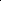 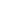 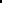 1 ступень – русский язык, математика - 86%; П ступень – русский язык – 79%, математика - 65% ; Ш ступень – русский язык – 87%, математика – 78% 2. Провести полный анализ результатов контрольных работ на заседаниях МО. 3. Учителям-предметникам проанализировать причины невыполнения заданий, допущенных ошибок, организовать повторение через урок, внеурочные занятия (индивидуальную и групповые формы работы) с обучающимися с целью устранения пробелов в знаниях учащихся.Вывод:	За последний учебный год наметилась повышение качества образования выпускников школы. Таккачество образования выпускников начальной школы возросло на 14 % и составило 76 %. Увеличилось качество знаний почти по всем предметам выпускников как основной школы на 1,1%, так и средней школы на 19,6%.Анализ результатов государственной итоговой аттестацииОдним из критериев эффективности образовательного процесса является государственная итоговая аттестация. Целью работы школы по подготовке к  ЕГЭ является создание организационно-процессуальных и педагогических условий, обеспечивающих успешное участие учеников и педагогов школы в новой форме итоговой аттестации. Для реализации цели на этапе планирования этой работы были поставлены следующие задачи:ознакомление участников ЕГЭ с целями и задачами, стоящими перед школой, с введением новой фор-мы итоговой аттестации. повышение квалификации учителей школы для формирования социальной, личностной, образовательной и деятельности компетентности школьников. организационная и педагогическая подготовка учащихся к репетиционным испытаниям и участию в ЕГЭ. Работа по подготовке и проведению Единого государственного экзамена и ГИА в новой форме включала в себя следующие этапы:1. Подготовительный этап, состоящий из следующих задач:Реализация информационно-аналитической, мотивационно-целевой, планово-прогностической функций.Вывод:ЕГЭ позволяет выявить объективный уровень обученности выпускников. Необходимо отметить 100%-ную сдачу обязательных предметов в форме ЕГЭ и получение аттестатов об образовании всеми выпускниками нашей школы в течение трех лет. За последний год количество выпускников 11-х классов, набравших по ЕГЭ свыше 55 баллов составило: по русскому языку - 14 человек (52%), по математике – 3 человека (11 %) , по географии – 1 (100%) В сравнении со среднегородскими показателями ГИА в форме ЕГЭ процент выпускников, подтвердивших освоение общеобразовательных программ среднего общего образования, по школе ниже: по русскому языку - на 0,7%, а по математике ниже на 2,1 %. Вывод: Анализ результатов экзаменов по русскому языку и алгебре в сравнении с прошлым учебным годом свидетельствует о повышении количества выпускников, сдавших экзамен на положительную оценку по русскому языку на 27 % и о снижении этого же показателя по алгебре на 31,9 % . По сравнению с прошлым учебным годом выросло качество знаний как по русскому языку в 2,4 раза, что свидетельствует о более качественной подготовке к экзаменам учеников и педагогов. Анализ результатов письменных работ по русскому языку и математике показывает, что учащиеся, которые в течение всего года занимаются и тщательно готовятся к ГИА успешно справляются с заданиями. Не смотря на то, что в течение года были организованы индивидуальные и групповые занятия для подготовки к ГИА, не справляются с работами ученики, имеющие низкую мотивацию к учению. Учащиеся в основном экзаменационной работой подтвердили оценки, выставленные за год. Награждение выпускников золотой и серебряной медалями “За особые успехи в учении”Вывод:Выпускники школы являются конкурентноспособными при поступлении в высшие учебные заведения.Система дополнительного образования в школеЗдоровьесберегающие технологии в образовательном процессеРеализовать свой интеллектуальный творческий потенциал может только здоровая личность, поэтому сохранение психического и физического здоровья обучающихся – главное условие успешной педагогической деятельности. Мониторинг состояния здоровья обучающихся за 3 года вызывает серьезную озабоченность: только 0,6% детей являются абсолютно здоровыми (1 группа здоровья). 11,9% школьников имеют хронические заболевания. 19 обучающихся – дети-инвалиды. Для преодоления данной проблемы в школе реализуются проект «Здоровая молодежь».Здоровье сберегающие технологии являются составной частью всей образовательной системы школы. При составлении расписания учебных занятий учитываются гигиенические требования и санитарно- эпидемиологические правила СанПиН 2.4.2.2821-10; выдержано равномерное распределение учебной нагрузки по дням недели в расписании уроков. Обеспечивается смена характера деятельности учащихся, предусмотрена взаимосвязь между занятиями первой и второй половины дня.В школе ежедневно проводятся прогулки на свежем воздухе, динамические паузы. Учебное расписание школы отражает режим работы всех классов в соответствии с максимально допустимой учебной нагрузкой. Организовано горячее питание школьников. На базе плавательного бассейна проводятся занятия по плаванию обучающихся школы.Большое внимание в школе уделяется формированию у учащихся понятий о здоровом образе жизни, регулярно проводятся беседы врача, классные часы по профилактике табакокурения, пивного алкоголизма и наркомании, по пропаганде здорового образа жизни.Администрация школы регулярно осуществляет контроль за соблюдением норм дозировки домашних заданий. В школе организованы и функционируют кружки и спортивные секции по развитию мелкой моторики и двигательной активности детей. Традиционными стали Дни здоровья, защиты детей, школьный туристический слет.Во время уроков учителя проводят физкультминутки и зарядку для глаз. В кабинетах соблюдается режим проветривания.Ежегодно летом на базе школы работает оздоровительный лагерь дневного пребывания, в котором может отдохнуть более 80 детей и подростков.В каждом учебном кабинете имеются рекомендации- памятки использования здоровьесберегающих технологий на уроках. В целях сохранения физического и психического здоровья учащихся учителя школы используют на уроках разнообразные, постоянно сменяющие друг друга виды деятельности; используют методики, способствующие созданию на уроках проблемных ситуаций и предотвращению психологического, эмоционального и умственного переутомления обучающихся.На родительских собраниях для родителей проводятся беседы по вопросам сохранения и укрепления здоровья детей, по вопросам гигиены, режиму дня, правильном и здоровом питании, о вреде употребления алкогольных напитков, наркотиков, табакокурения. Эта работа дает положительный результат. 80% родителей становятся союзниками учителей в вопросах здоровьесбережения детей.Большое внимание проблемам здоровья уделяется на педагогических советах и административных совещаниях. Рассматриваются следующие вопросы: итоги контроля за санитарно-гигиеническими условиями в ОУ, результаты профилактических осмотров школьников, оздоровительные мероприятия для школьников в период каникул, пути оздоровления школьников с выявленными отклонениями в состоянии здоровья, с хроническими заболеваниями, профилактика травматизма, санитарно- гигиеническое состояние пищеблока, контроль за состоянием фактического питания и анализа качества питания, роль родителей в оздоровительной программе и др.Организация питания детей является важнейшей составляющей здоровьесберегающей инфраструктуры школы. Охват горячим питанием составил в нашей школе – 76%, бесплатно питаются учащиеся 1-4 классов. Совместно с администрацией школы, общешкольным родительским комитетом, фельдшером осуществляется контроль за организацией и качеством питания обучающихся,Медсестра школы проводит плановые медицинские осмотры, отслеживает уровень хронических заболеваний, проводит профилактические мероприятия, мониторинг состояния здоровья обучающихся.Вывод: Проверка санитарно-гигиенических требований показывает, что процессобучения в школе ориентирован на сохранение здоровья учащихся; отсутствуют перегрузки школьников, расписаниезанятий отвечает требованиям санитарно-гигиенических правил, школьная мебель и другие материально-технические средства соответствуют требованиям санитарно-гигиенических норм.Воспитательная деятельность школыВ 2014-2015 учебном году воспитательная работа в школе была направлена на реализацию законов ДНР: «Об образовании», «Об общем среднем образовании»; Конвенции о правах ребенка; Концепции воспитания детей и молодежи в национальной системе образования; Концепции формирования позитивной мотивации на здоровый способ жизни у детей и молодежи.В соответствии с основными ориентирами воспитания учащихся 1-11 классов общеобразовательных учебных заведений, годовым планом работы школы и основными задачами развития учреждения на 2014-2015 учебный год,  школа работала по проблеме: «Психолого-педагогическое проектирование социального развития личности учащихся». Во время работы над данной проблемой воплощались такие задачи:- формировать у учащихся ценности к учебно-познавательной деятельности через формирование ценностных ориентаций в духовно-катарсической деятельности методом демонстрации активности личности в учебной деятельности;- формирование социально-коммуникативного развития учащихся через проектирование социализации воспитанников методом повышения психолого-педагогического уровня педагогов;- преобразование воспитательного процесса в фактор социокультурного развития через воспитание уважения к национальным, историческим, культурным ценностям народа и путем формирования гражданско-патриотического отношения (по плану ГОРОО).По программе «Универсал» было создано 17 проектов, вошедших впроектно-модульного плана работы школы. Классными руководителями согласно диагностики с учетом задач воспитательной работы были разработаны творческие проекты классных коллективов направлены на создание системы работы по гражданско-патриотическому воспитанию. Ценностное отношение к себе. С целью формирования у личности умения ценить себя как носителя физических, духовно-душевных и социальных сил при условии формирования у детей и учащейся молодежи активной жизненной позиции были созданы следующие воспитательные мероприятия: - школьный конкурс агитбригад «Молодежь выбирает здоровье»;- месячник «Мы за здоровый образ жизни»;- воспитательное мероприятие «Всемирный день борьбы со СПИДом»;- дебаты «нужно Ли обычному человеку знать свои права и обязанности»;- единые воспитательные часы «Родничок моего здоровья» (1-4кл), «Шаг к здоровью» (5-9кл); - неделя «Антиалкогольной пропаганды»;В школе продолжает работать проект по превентивному воспитанию личности «Свободный человек в свободном мире». Превентивное воспитание осуществляется в соответствии с Законом Донецкой Народной Республики «Об образовании», «О системе профилактики безнадзорности и правонарушений несовершеннолетних», Конвенции ООН о правах ребенка, согласно приказам Министерства образования и науки от 15.12.2015 №905 «Об утверждении Инструкции об организации и порядке проведения в образовательных организациях учета обучающихся (воспитанников), находящихся в социально опасном положении», от 20.01.2016 №21 «Об утверждении Плана Министерства образования и науки Донецкой Народной Республики по профилактике правонарушений  среди обучающихся», приказа отдела образования администрация г. Тореза «Об утверждении Плана мероприятий по профилактике правонарушений среди обучающихся».Согласно, вышеперечисленных нормативных документов и годового плана работы школы были проведены следующие мероприятия по профилактике  правонарушений в 2014-2015 учебном году:Классными руководителями были проведены воспитательные часы по нравственному, семейному и трудовому воспитанию согласно Концепции патриотического воспитания: «Мы помним» ко дню вывода войск из Афганистана, «Колокола чернобыля» памяти катастрофы на ЧАЭС, «Из истории моего народа» посвященные 11 апрелю – Международному дню освобождения узников от фашистских концлагерей.Заместителем директора по воспитательной работе отслеживалась внеурочная занятость детей стоящих на ВШУ. Классные руководители проводили постоянные индивидуальные беседы с детьми группы риска.Педагогом-организатором и учителем физкультуры проводились мероприятия направленные на пропаганду здорового образа жизни, семейных ценностей и традиций, как результат работы победа в городском конкурсе агитбригад «За здоровый образ жизни», занятое 2 место в республиканском этапе; победы по «Минифутболу» и «Волейболу», участие в «Веселых стартах».Заместителем директора по УВР Шеремет Н.А. разработаны и вклеены классными руководителями на кануне каникул памятки в дневники детей об охране безопасности жизнедеятельности учащихся.Совет профилактики рассматривал вопросы: борьбы с курением на территории расположенной возле  школы; права ребенка, обязанности, виды наказания; ознакомление со статьями уголовного кодекса касающихся несовершеннолетних; вопрос о нарушении устава школы учащимися 7-А класса (поведение на переменах); беседа с родителя и учениками 7-А класса, относительно нарушения устава школы, поведения в учебном заведении.В школе проводился постоянный учет посещения уроков учениками, во избежание прогулов и бродяжничества. На уровне учебного заведения постоянно отслеживается занятость каждого учащегося во внешкольное время.Задачи:1.Формировть личность, умеющую строить свои взаимоотношения на основе мира, сотрудничества и взаимопонимания.2.Осуществлять правовую, социальную поддержку учащихся.3. Продолжить работу: а) по раннему выявлению и профилактике табакокурения, употребления спиртных напитков, токсических и наркотических средств; б) по обеспечению безопасности жизни учащихся: по профилактике школьного, дорожного травматизма, противопожарной безопасности, возможных террористических актов.Основныенаправленияработы:диагностическая (изучение контингента учащихся и их семей, психолого-медико-педагогических особенностей детей, отслеживание развития ребенка); профилактическая работа с детьми девиантного поведения и с подростками; защита и охрана прав учащихся, в т.ч. опекаемых; работа с семьями (опекунами, приемными родителями, выявление, изучение семей находящихся в социально опасном положении, информационно-просветительская, профилактическая работа с родителями); работа с педагогами (учебно-просветительская, коррекционно-развивающая); Выводы: 1. Основная проблема в воспитательной работе школы - это негативные изменения приоритетов в выборе нравственных ценностей в обществе в целом. 2. Смещение приоритетов подростков с непосредственно межличностного общения на виртуальное общение в социальных сетях.Развитие психологической службы.Психологическая служба школы является важной составляющей частью системы охраны физического и психологического здоровья обучающихся и действует, прежде всего, с целью создания социально-психологических условий для развития личности.Согласно Типовому положению о психологической службе в системе образования (приказ МОН ДНР от 06.08.2015 №378), целью деятельности психологической службы является психологическое обеспечение и повышение эффективности педагогического процесса, защита психологического здоровья и социального благополучия всех участников образовательного процесса, а также оказание психологической помощи (психологической поддержки), социально-педагогической и медико-психологической помощи и поддержки всем участникам образовательного процесса в соответствии с целями и задачами системы образования.Численность специалистов психологической службы школы по состоянию на 01.01.2017 г. составляет 3 человека (2 педагога-психолога и  1 социальный педагог), что на 2 специалиста больше по сравнению с 01.09.2015 г. Рост ставок стал возможен благодаря изменениям в Нормативах численности специалистов психологической службы (Приказ от 25.09.2015 г. №616 Министерства образования и науки Донецкой Народной Республики «О внесении изменений в Типовое положение о психологической службе в системе образования, утвержденное приказом Министерства образования и науки Донецкой Народной Республики от 06.08.2015 г. №378»).Задания психологической службы заключаются в следующем:- обеспечение оказания качественной профессиональной  психологической помощи и поддержки всем участникам образовательного процесса;- усовершенствование психологическое сопровождение в начальном звене с целью создания оптимальных стимулирующих условий для успешной адаптации первоклассников;- обеспечение комплексного психологического и социально-педагогического сопровождения детей с особыми образовательными потребностями;- усовершенствование психологического обеспечения образовательного процесса (профилактика дезадаптации учащихся при переходе с одного звена обучения на другое, сопровождение профильного обучения, работа со способными и одаренными учащимися, превентивное воспитание, помощь в организации социально-педагогической реабилитации учащихся, подвергшихся различным формам насилия, которые по тем или иным причинам не посещают школу, находятся в тяжелом жизненном положении и т.п.);- повышение качества психологического и социально-педагогического сопровождения детей, склонных к проявлению девиантного и деликвентного поведения.За период 2011-2016 рр. работа психологической службы школы сформировалась в определённую систему, которая имеет такие направления работы:Психолого-педагогическое сопровождение адаптационного периода. Профилактика девиантного и суицидального поведения.Профилактикаделинквентногоповедения.Профилактика конфликтов и жестокого поведения с детьми. Профилактиканасилия в семье.Профориентационная и профильная работа в образовательных организациях.Психолого-педагогическое сопровождение детей с особыми образовательными потребностями.Социальная защита детей, подростков и студенческой молодежи (для социальных педагогов).Психолого-педагогическое сопровождение способных и одаренных детей.Формирование Я-концепции, здорового образа жизни. Профилактика аддиктивного поведения.Психологическая служба в составе творческих групп принимала участие в городских конкурсах творческих проектов по здоровому образу жизни, правовому воспитанию, трудовому воспитанию и профориентации.Непосредственно сама психологическая служба принимала  участие в городском конкурсе на лучшую психологическую разработку по здоровьесберегающим функциям, по индивидуальной траектории ученика младшей школы; в республиканском конкурсе авторских программ. Участие в перечисленных конкурсах показало высокую результативность работы службы.В 2015-16 г. был подготовлен призёр МАН  и конкурса «Юный психолог» на республиканском уровне.Педсоветы (совместно с зам. дир.. по УВР) «Гармония взаимоотношений: учитель-ученик-родители»?«Профессиональная компетентность учителя как необходимое условие эффективного процесса обучения»«От самовоспитания к саморазвитию»«Психолого-педагогическое сопровождение компетентностного образования»Психолого-педагогические семинары :Школьные«Коррекционно-воспитательная работа по формированию кл. коллектива, его ценностных ориентаций и сплоченности»«Школьная медиация – школа решения конфликтов»Городские«Участие и деятельность классного руководителя по внедрению эксперимента по программе Киричука В. А. «Психолого-педагогическое проектирование социального развития личности ученика»«Психологическое сопровождение педагогов во время аттестации»«Психолого-педагогические основы индивидуальной траектории развития учащихся льготной категории»«Психолого-педагогическое сопровождение детей с ограниченными возможностями здоровья»«Основы психолого-педагогической диагностики детей с отклонениями в развитии»Доклады на городских мероприятиях:«Структура проведения коррекционно-воспитательного занятия. Содержание методов и приемов коррекционно-воспитательного занятия»«Школьные мгновения, которые затронули души ребенка»«Системно-комплексный мониторинг в рамках инновационной технологии: «Психолого-педагогическое проектирование соц. развития личности»Психолого-педагогические консилиумы:
«Адаптация учащихся 1 классов»
«Адаптация учащихся 5 классов»
«Адаптация учащихся 10 классов»Коррекционно-развивающая и учебная работа с учащимися осуществлялась на занятиях курса «Психология познания собственного «Я» (7 классы), «Введение в школьную жизнь» (1 классы), «Деловая активность» (8 класс), учебных занятиях «Психология» (11 класс), «Психология общения» (6 классы), Учись думать» (5 классы), «Познай себя» (2-4 классы)Проблемным вопросом  остаётся недостаточная материально-техническая база, несоответствие кабинета психолога нормам и предъявляемым требованиям.Необходимость заполнения большого количества документации, отчетности ограничивает практические виды деятельности. Кроме запланированной работы, педагог-психолог большую часть времени тратит на работу по запросам всех участников УВП (администрации, родителей, педагогов, обучающихся). Самое важное в работе психолога – вовремя оказанная психологическая помощь (в момент когда это необходимо клиенту, а не в момент, когда у школьного психолога появится свободное время), быстрое реагирование на проблемную ситуацию, правильное составление рекомендаций (что возможно только после тщательного глубокого анализа проблемы).Перспективные направления развития психологической службы
на 2016-2020 гг.- продолжать совершенствовать психологическое обеспечение образовательного процесса- провести ряд мероприятий по выполнению требований к кабинету педагога-психолога- оказание качественной психологической помощи  для успешной адаптации первоклассников- организовать комплексное психологическое и социально-педагогическое сопровождение детей с особыми образовательными потребностями (создание школьной ПМПК)3. Нормативно-правовое обеспечениеПрограммы развития школыЗакон Донецкой Народной Республики “Об образовании”  Приказ №402 от 17.08.2015 г. “О подготовке общеобразовательных организаций к новому 2015-2016 учебному году”Приказ № 409 от 18.08.2015 г. “О типовой образовательной программе дошкольного образования”Приказ № 408 от 18.08.2015 г. “О примерных основных образовательных программах основного общего и среднего общего образования”Приказ № 407 от 18.08.2015 г. “О примерных основных образовательных программах начального образования”  Приказ №314 от 16.07.2015 г. и Базисный учебный план общеобразовательных организаций Донецкой Народной Республики  Приказ №315 от 16.07.2015 г. и Базисные учебные планы специальных (коррекционных) образовательных организаций для детей с ограниченными возможностями здоровья  Приказ №324 от 17.07.2015 г. и Государственный образовательный стандарт начального общего образования  Приказ №325 от 17.07.2015 г. и Государственный образовательный стандарт среднего общего образования  Приказ №326 от 17.07.2015 г. и Государственный образовательный стандарт дошкольного образования  Приказ №327 от 17.07.2015 г. и Государственный образовательный стандарт основного общего образования  Приказ №330 и Положение “О проведении аттестации педагогических работников организаций, осуществляющих образовательную деятельность” Приказ №331 от 20.07.2015 г. и Порядок приема детей в дошкольные образовательные учреждения  О внесении корректив в организацию преподавания отдельных предметов в общеобразовательных организациях Донецкой Народной Республики во II полугодии 2015-2016 учебного года (от 05.01.2016 № 4)Об утверждении Порядка проведения государственной итоговой аттестации по образовательным программам общего среднего образования в 2015-2016 учебном году (от 11.01.2016 № 8)О внесении изменений в приказ Министерства образования и науки Донецкой Народной Республики от 16.07.2015 № 314 «Об утверждении Базисного учебного плана общеобразовательных организаций Донецкой Народной Республики на 2015-2016 учебный год (от 03.02.2016 № 98)Об утверждении Положения о получении общего среднего образования в форме экстерната в образовательных организациях Донецкой Народной Республики (от 08.02.2016 № 115)О продлении срока действия сертификатов о государственной аккредитации» (от 10.02.2016 № 125)Об утверждении Концепции «Филологическое образование: Русистика» (от 16.02.2016 № 143)Об утверждении Порядка организации экспериментальной работы в общеобразовательных учреждениях Донецкой Народной Республики (от 17.03.2016 № 224)Об утверждении образцов справок об обучении в образовательных учреждениях для представления в отделы военного комиссариата Донецкой Народной Республики (от 17.03.2016 № 227)Об утверждении примерных двухнедельных меню (от 28.03.2016 № 309/263)Об итогах проведения II этапа Республиканского конкурса-защиты научно-исследовательских работ учащихся-членов МАН в 2015-2016 учебном году (от 04.04.2016 № 313)О внесении изменений в приказ Министерства образования и науки от 22.01.2016 №54 «Об организации государственной итоговой аттестации выпускников 9-х классов общеобразовательных организаций Донецкой Народной Республики в 2015-2016 учебном году (от 07.04.2016 № 332)Об организованном окончании 2015-2016 учебного года и проведении государственной итоговой аттестации в общеобразовательных организациях Донецкой Народной Республики (от 08.04.2016 № 339)О внесении изменений во Временное положение о проведении аттестации педагогических работников организаций, осуществляющих образовательную деятельность, утвержденное приказом № 330 от 20 июля 2015 года (от 23.03.2016 № 249)О результатах аттестации педагогических работников, осуществляющих образовательную деятельность, в 2015-2016 учебном году (от 15.04.2016 № 370)Об утверждении Типового положения об учете детей и подростков школьного возраста от 6 до 18 лет, проживающих на территории микрорайона, закрепленного за муниципальной общеобразовательной организацией (от 06.08.2015 № 377)Об утверждении Порядка проведения республиканских мероприятий с участием детей и обучающихся образовательных организаций (от 19.04.2016 г.  № 379)О результатах аттестации педагогических работников, руководителей организаций, осуществляющих образовательную деятельность, в 2015-2016 учебном году (от 22.04.2016 № 480)Об организации и проведении мероприятий по профилактике ВИЧ-инфекций и пропаганде здорового образа жизни (от 04.05.2016 № 501)О признании утратившими силу приказов Министерства образования и науки Донецкой Народной Республики от 11.09.2015 г. № 496 «Об утверждении Временных лицензионных требований к условиям осуществления образовательной деятельности по общеобразовательным программам», от 18.09.2015 г. № 532 «Об утверждении Временных лицензионных требований к условиям осуществления образовательной деятельности по образовательным программам среднего профессионального образования», от 24.09.2015 г. № 569 «Об утверждении Временных лицензионных требований к условиям осуществления образовательной деятельности по программам профессионального обучения на производстве», от 15.12.2015 г. № 899 «Об утверждении Временных лицензионных требований к условиям осуществления образовательной деятельности по программам дошкольного образования», от 11.01.2016 г. № 7 «Об утверждении Временных лицензионных требований к реализации образовательных программ высшего профессионального образования» (от 05.06.2016 г. №724)Об утверждении Нормативов наполняемости классов государственных и муниципальных общеобразовательных организаций и Порядка деления классов на группы при изучении отдельных учебных предметов в общеобразовательных организациях Донецкой Народной Республики (от 10.06.2016 г.  № 668)О переименовании высшего учебного заведения «Донецкий областной институт последипломного педагогического образования» (от 01.07.2016 г. № 723)О подготовке и организованном начале 2016-2017 учебного года в образовательных организациях Донецкой Народной Республики ( от 27.07.2016 г. № 797)Об утверждении Концепции формирования здорового образа жизни детей и молодежи Донецкой Народной Республики и Приложение (от 03.08.2016 № 815)Международная  Конвенция  о  правах ребенка; Декларация прав ребёнка; Конституция  Донецкой  Народной Республики; Закон  Донецкой  Народной  Республики  «Об образовании»  от  07.07.2015 г. № 55-IНС  (ст.3.«Основные принципы государственной политики в сфере  образования»  –  п.4,  ст.45  «Обязанности  и ответственность  педагогических  работников»  –  п. 4.,); Закон Донецкой Народной Республики «О защите детей от информации, причиняющей вред их  здоровью  и  развитию»  от  02.10.2015 г. № 79-IНС; Закон Донецкой Народной Республики «О системе  профилактики  безнадзорности  и правонарушений  несовершеннолетних»  от 30.04.2015 г № 6-IНС.; Концепция  патриотического  воспитания детей и учащейся молодежи в Донецкой Народной Республике. Концепция  формирования  здорового образа  жизни  детей  и  молодёжи  Донецкой Народной Республики. Государственные  образовательные стандарты  дошкольного,  начального  общего, основного общего и среднего общего образования. Методические  рекомендации  по реализации  Концепции  патриотического воспитания (Приложение к Письму Министерства образования  и  науки  Донецкой  Народной Республики от 15.12.2015 № 5734). Письмо  Министерства  образования  и науки  Донецкой  Народной  Республики  от 20.08.2015 г. № 3517. Локальные  акты  Министерства образования  и  науки  Донецкой  Народной Республики,  управлений  (отделов)  образования городов  (районов)  Донецкой  Народной Республики.4. Проблемный анализ состояния школы.Обоснование выбора приоритетных направлений развития образовательной среды.Наши достижения и успехи: Реализована программа развития школы до 2015 года. В школе сложился творчески работающий коллектив педагогов, успешно осваивающий новые технологии обучения. Для формирования у школьников навыков организации здорового образа жизни, осуществлено внедрение здоровьесберегающих технологий в учебный процесс. В преподавании широко используются современные формы организации учебного процесса, направленные на развитие и личностный рост учащихся. Успешно функционирует воспитательная система школы. Формируется система психолого-педагогического обеспечения учебно-воспитательного процесса. Вывод: школа имеет все возможности и предпосылки для дальнейшей модернизации структуры и содержания образования для формирования активных и успешных детей. Вместе с тем мы видим ряд проблем, требующих решения в процессе реализации настоящей программы развития школы. Низкая организация системы мониторингов уровня подготовки и социализации школьников. Методическая направленность дополнительного образования не в полной мере удовлетворяет интересам школьников. При стабилизации состояния здоровья школьников сохраняется достаточно высокий уровень хронических заболеваний (нарушения органов зрения, опорно-двигательного аппарата). Неполное соответствие материальной базы всех предметных кабинетов современным требованиям ГОС нового поколения. Недостаточность использования в педагогической практике современных образовательных технологий, в том числе информационных. Недостаточность эффективных методик для обеспечения контроля по выявлению проблем и своевременному реагированию на них. 5. Основные направления и особенности реализации Программы развитияПроект 1Реализация проблемных задач  ЦельРешение основных задач учебного заведения в системе проектирования личностного развития учащихся.Задача:1. Преобразование воспитательного процесса в фактор социокультурного развития через воспитание национальных, исторических, культурных ценностей учащихся путем  формирования патриотического отношения к родному Донбассу. 2. Формировать ценности в учебно-познавательной деятельности в классах через формирование ценностей в духовно-катарсической деятельности методом демонстрации активности личности в учебной деятельности.Проект 2Здоровое поколение РеспубликиАктуальностьПроблемы здоровья волнует население каждой страны. Причиной этого являются сложные социально-экономические преобразования, низкая культура в отношении к собственному здоровью, что ухудшается не только у взрослых, но и у детей, особенно в школьный период. Решению этих проблем способствует системный подход к учебно-воспитательном процессе в школы. Здоровье можно формировать и получать путем целенаправленной повседневной работы над собой при условии получения знаний. Поэтому необходимо обучать основам здорового образа жизни.Сохранение и укрепление духовного, физического, социального психического здоровья учащихся является одним из приоритетным задач общеобразовательной школы. Поэтому учебное заведение должно создать оптимальные условия для сохранения и укрепления здоровья всех участников учебно-воспитательного процесса.ЦельВоспитание целостной личности, имеет положительную мотивацию на восстановление здоровья, его сохранения и укрепления.Задания1. Формирование осознания учениками физического совершенства в гармоничном развитии личности, сознательного отношения к укреплению своего здоровья как необходимого условия подготовки к общественно полезному труду. 2. Формирование у учащихся необходимого уровня валеологических, физических, психологических, экологических, медико-биологических знаний.3. Овладение практическими здоровьесберегающей умениями и навыками, развитие индивидуальных способностей ребенка.Проект 3Профессиональный рост педагогаВступление       Образование в течение жизни - расположен в дальнейшем более внимание уделять общему развитию личности, развития ее коммуникативных способностей, самостоятельности в принятии решений, критичности и культуры мышления, развития информационных и социальных навыков. Среди основных тенденций развития образования в современном мире следует отделить чрезвычайное обновление технологий.Реализация учебно-воспитательного процесса требует от современного учителя знаний и профессионального использования различных дидактических форм, умение их усовершенствования и модернизации.Цель       Создание условий методического сопровождения профессиональной компетентности педагога, содействие развитию профессионального самосовершенствования, внедрение в систему работы учителя проектных методик преподавания предмета и инновационных методов обучения.Задания1. Расширить функции предметных кабинетов, информационно-консультационных центров в центры выявления интересов, углубление знаний, творческого развития и удовлетворения духовных потребностей ученика и учителя.2. Изыскивать нетрадиционные формы педагогического мышления, развивать психологическую и духовную культуру учителей;3. Создавать условия и обеспечивать благоприятный социально-психологический климат для повышения профессиональной подготовки, педагогического мастерства, повышение общечеловеческой и культуры педагогических колледжа.4. Совершенствовать учебно-воспитательный процесс через модернизацию внутришкольной научно-методической работы на инновационной основе методом повышения мотивации к труду, развития интеллекта, воспитанию социальной активности, чувства ответственности, побуждению к поиску путей самосовершенствования, моделирование добротворческих поступков.Проект 4Школьные традиции  ЦельФормирование заинтересованности детей и их родителей через организацию совместных дел.Проект 5Самоуправление в школеЦельРазвитие внутренней мотивации общественно полезной поведения личности, основанной по принципу демократии как основы воспитания гражданина-патриота, ответственного за судьбу общества.Проект 6Жизненные компетентности личности  ЦельЕдинство воспитания и жизни учащихся, организация воспитания как целостной системы творческой деятельности с использованием жизненных и воспитательных ситуаций.Проект 7Закон и мы (правовое воспитание)  ЦельЦелостная личность, имеющая устойчивую положительную мотивацию на развитие собственного правового образования на основе общечеловеческих и национальных ценностей.Проект 8Зеленый росток будущего (экологическое воспитание)  ЦельЭкологическое воспитание направлено на формирование системы научных и практических знаний, ценностных ориентаций поведения и деятельности, обеспечивающих ответственное отношение человека к окружающей среде.Проект 9Семья и школа  ЦельОбъединение усилий педагогов и родителей в вопросах воспитания и образования детей, реализации комплекса мероприятий для творческого развития детей и родителей.Проект 10Профилактика правонарушений, пропусков занятий  ЦельАдаптация подростков к социокультурной среде, коррекция недостатков личностного развития, повышение самооценки учащихся.Проект 11Психологическое сопровождение участников УВП ВступлениеПсихологическая служба обеспечивает своевременное и систематическое изучение психофизического развития учащихся, мотивов их поведения и деятельности с учетом возрастных, интеллектуальных, физических, половых и других индивидуальных особенностей, создание условий для саморазвития и самовоспитания, способствует выполнению образовательных и воспитательных задач учебного заведения.ЦельПсихологическое обеспечение и повышение эффективности педагогического процесса, защита психического здоровья и социального благополучия всех его участников.Задачи1. Содействие успешной социализации на каждом воспитательном этапе, полноценном личностном развитии детей всех категорий.2. Обеспечение индивидуального подхода к каждому ребенку на основе его психолого-педагогического изучения.3. Повышение психологической культуры учителей.4. Продолжать изучать проблему ценностных ориентаций учащихся, изучать проблему мотивации обучения учащихся, разработка рекомендаций для учителей и родителей.5. Осуществления превентивного воспитания, ориентация на здоровый образ жизни.Проект 12 «Вне урока»Роль школы как образовательного учреждения претерпевает значительные изменения, а именно: на первый план выходит не передача суммы знаний, накопленных человечеством, а технология оперативного поиска, осмысления, преобразования, хранения и передачи информации, а также технология постановки проблем для исследования с целью дальнейшего поиска решения. В связи с этим, одно из первых мест в организации образовательного процесса занимает учебно-воспитательный  процесс и система внеклассной деятельности. Цель: развитие мотиваций личности через реализацию программ дополнительного образования (в т.ч.программ внеурочной деятельности) в интересах личности;обеспечить реализацию прав учащегося на получение дополнительного образования (внеурочной деятельности) в соответствии с его потребностями и возможностями, обеспечение комфортного самочувствия ребенка в детском сообществе, создание условий для саморазвития, успешной социализации. Задачи: • обеспечение благоприятных условий освоения общечеловеческих социально-культурных ценностей, предполагающих создание оптимальной среды для воспитания и обучения детей, укрепление здоровья, личностного и профессионального самоопределения и творческого труда детей; • качество и непрерывность дополнительного образования как средства профессиональной ориентации и самоопределения учащихся; ориентация на максимальную самореализацию личности; • соответствие учебного материала возрастным и психологическим особенностям детейпредоставление детям возможности свободного выбора, добровольного участия, избирательности  образовательного пути, режима, уровня и конечного результата,  для реализации внеучебных потребностей.Дополнительное образование  в нашей школе  построено  по принципу творческих объединений (кружки) и спортивных секций. В системе дополнительного образования также творчески решается проблема профессиональной ориентации и профессиональной подготовки детей (ряд выпускников связали свою дальнейшую профессиональную деятельность с творческими профессиями, азы которой получили в системе дополнительного образования нашей школы). В системе дополнительного образования учащимся предоставляется возможность расширить и углубить знания по учебным предметам, развить необходимые качества, организовать их внеурочную творческую деятельность. Детям разного возраста предоставляется возможность полноценно и с пользой провести свой досуг, раскрыть и реализовать свои творческие способности, попробовать себя  в том или ином виде спорта. В школе для этого созданы достаточные материально-технические условия.  В физическом и нравственном воспитании человека трудно переоценить возможность творческого самовыражения и  роль физической культуры и спорта. Вся работа направлена на формирование мотивации успеха у школьников, на развитие их познавательных интересов и способностей. В нашей школе дополнительное образование представлено следующими творческими объединениями и спортивными  секциями:•	«Познай себя»•	«Геометрия вокруг нас»•	«Музыкальная шкатулка»•	«Занимательная информатика»•	«Очумелые ручки»•	«Игровой английский»•	«Юный патриот»•	« Кардмейкинг»•	«Сувенир в подарок»•	«Экологические тропинки»•	«Народ скажет, как завяжет»•	«Занимательная грамматика английского языка»•	«Булат»•	«Мы за здоровый образ жизни»•	«Wonderland»Часы, отводимые на внеурочную деятельность, используются по выбору учащихся и направлены на реализацию различных форм ее организации, отличных от урочной системы обучения. Посещая кружки, учащиеся прекрасно адаптируются в среде сверстников, благодаря индивидуальной работе руководителей, глубже изучают материал. На занятиях руководители стараются раскрыть у учащихся такие способности, как организаторские, творческие, музыкальные, что играет немаловажную роль в духовном развитии подростков. Руководители внеурочных занятий строят свою деятельность таким образом, чтобы каждый ученик смог ощутить свою уникальность и востребованность. Занятия  проводиться не только учителями общеобразовательных учреждений, но и педагогами учреждений дополнительного образования. На сегодняшний момент это сотрудничество с:СЮТ:Юные фотолюбители.ДЮСШ:Футбол.ДТ «Юность»:Ансамбль танца «Сюрприз»;Пешеходный туризм.ДонРЦТК:Спортивное ориентирование.Часы, отведенные на внеурочную деятельность, не учитываются при определении обязательной допустимой нагрузки учащихся, но являются обязательными для финансирования. Результаты реализации   внеурочной деятельности:- приобретение школьником социальных знаний (об общественных нормах, об устройстве общества, о социально одобряемых и неодобряемых формах поведения в обществе), понимание социальной реальности и повседневной жизни; -сформированность позитивных отношений школьника к базовым ценностям общества (человек, семья, Отечество, природа, мир, знания, труд, культура);  -освоение опыта по получению социальной, гражданской коммуникативной компетенций школьника;  -увеличение числа детей, охваченных организованным досугом; - воспитание у детей толерантности, навыков здорового образа жизни.  -улучшение психологической и социальной комфортности в едином воспитательном пространстве;  -развитие творческой активности каждого ребёнка;  -укрепление связи между учеником и педагогом, семьёй и школой. 	Воспитательный эффект внеурочной деятельности – влияние того или иного духовно-нравственного приобретения на процесс развития личности ребенка (последствие результата). Основные направления реализации проекта6. Ожидаемые результаты реализации Программы развитияОбеспечение нового качества образования: 1. Создание условий для обеспечения личностных достижений обучающихся, в направлении развития личности, уровня воспитанности, обученности, физического и психического здоровья. 2. Реализация ГОС общего образования в 1-4, 5-9, 10-11 классах ОО. 4. 100% педагогов в совершенстве овладеют системно-деятельностными образовательными технологиями. 5. Изменение качества управления школы за счет вовлечения участников образовательного процесса и общественности в процессы самоуправления и соуправления. 6. Расширение материально-технической базы, привлечение средств на развитие педагогов и обучающихся. 7. Развитие культуры межличностных отношений и совершенствование психологического климата в школе. Поддержка и развитие творческого потенциала обучающихся: 1. Организация жизнедеятельности школьного сообщества, которая позволит ученику удовлетворить потребности в самореализации, общественном признании своих действий, в заботе о других и внимании к себе. 2. Обеспечение включенности обучающихся в соуправленческие структуры школы, в организацию досуговой деятельности, в том числе через повышение объема учебно-исследовательской деятельности в избранной предметной области, которая содействует полноценному раскрытию интеллектуально способностей. 3. Формирование индивидуальной образовательной траектории талантливых и способных детей, через различные формы обучения. Развитие педагогического мастерства как основы качества образования: 1. Повышение уровня педагогического мастерства учителей обеспечится посредством обновления механизмов повышения их квалификации, самообразование, через включение в управление своей деятельностью. 2. Выстраивание индивидуальной траектории развития профессиональной компетентности, через программы самообразования. 3. Создание условия для определения, анализа и прогнозирования результатов педагогической деятельности, обобщения и распространения опыта педагогами школы. Образ выпускника ОШ №11 г. Тореза: Выпускник школы – успешный, социально-интегрированый, инициативный, готовый к межкультурной коммуникации, способный к постоянному самосовершенствованию молодой человек. Составляющие образа выпускника - его компетенции и качества: образовательные компетенции предполагают обеспечение базовых умений и навыков по предметам учебного плана; предметно—информационные компетенции предполагают умение работать с информацией, ее преобразовывать; деятельностно - коммуникативные компетенции проявляются в способности к сотрудничеству, к творчеству для достижения конкретных задач, в умении управлять собой, анализировать и организовывать деятельность, принимать рациональные решения; ценностно – ориентационные компетенции включают систему отношения к миру, к себе, к обществу, основанную на потребностях, мотивах, эмоционально-ценностных ориентациях личности. Выпускник школы должен обладать качествами, позволяющими ему осуществить успешное продолжение образования в вузе или других учебных заведениях и получение избранной специальности, успешное трудоустройство, должен иметь способность успешно разрешать жизненные проблемы, адаптироваться в обществе. 7. Этапы и сроки реализации Программы развитияПрограмма реализуется в период 2016 -2020 гг. по следующим этапам: 1 этап (2016 год с января по август): аналитико-диагностический, включающий анализ исходного состояния и тенденций развития школы для понимания реальных возможностей и сроков исполнения программы. Отбор перспективных нововведений реформирования учебно-воспитательного пространства. 2 этап (с сентября 2016 -по декабрь 2019 гг.): основной, внедренческий, включающий поэтапную реализацию целевых программ и проектов программы; внедрение действенных механизмов развития школы; промежуточный контроль реализации целевых программ, предъявление промежуточного опыта школы; организация рейтинга педагогических работников. 3 этап (с января по декабрь 2020 г): практико – прогностический, включающий реализацию, анализ, обобщение результатов повседневной работы школы; подведение итогов, осмысление результатов реализации программы и оценка ее эффективности на основе критериев внутришкольного мониторинга качества образования; постановка новых стратегических задач развития школы и конструирование дальнейших путей развития.Цель и задачи программы Цель: Обеспечить эффективное устойчивое развитие единой образовательной среды школы, способствующей всестороннему развитию личности ребѐнка на основе формирования ключевых компетентностей обучающихся путѐм обновления содержания образования, развития практической направленности образовательных программ. Задачи: 1. На основе проблемного анализа деятельности школы определить основные направления развития образовательной среды школы на период с 2016 по 2020 годы. 2. Определить порядок освоения продуктивных педагогических технологий на каждой ступени образования на основе диагностики возможностей и потребностей участников образовательного процесса, социально-психологической готовности обучающихся к освоению новых программ и технологий. 3. Изменение качества образования в соответствии требованиям ГОС нового поколения; 4. Создание условий для повышения качества знаний обучающихся (до 60 - 70% в начальной школе, до 45% - 55% в основной и средней школе); • обеспечение поддержки талантливых детей в течение всего периода обучения; • овладение педагогами школы современными педагогическими технологиями в рамках системно-деятельностного подхода и применение их в профессиональной деятельности; • создание условий для повышения квалификации и самообразования педагогов при освоении ГОС нового поколения; • обеспечение эффективного взаимодействия школы с организациями социальной сферы; • развитие государственно - общественного управления школой; • обеспечение приоритета здорового образа жизни. Ожидаемые результаты программы и индикаторы для оценки их достижения Сформированные ключевые компетентности выпускников каждого уровня обучения с учѐтом их способностей и возможностей. Ожидаемые результаты программы и индикаторы для оценки их достижения Совершенствование профессиональной компетентности и общекультурного уровня педагогических работников, улучшение психологического микроклимата педагогического коллектива. Ожидаемые результаты программы и индикаторы для оценки их достижения Здоровые и безопасные условия образовательной деятельности. Ожидаемые результаты программы и индикаторы для оценки их достижения Сформированные представления о здоровом образе жизни. Ожидаемые результаты программы и индикаторы для оценки их достижения Эффективное использование информационных технологий, компьютерной техники и учебного и лабораторного оборудования. Ожидаемые результаты программы и индикаторы для оценки их достижения Развитая система дополнительных образовательных услуг. Ожидаемые результаты программы и индикаторы для оценки их достижения Повышение эффективности государственно-общественных форм управления. Ожидаемые результаты программы и индикаторы для оценки их достижения Пополнение и обновление материально-технической базы образовательного процесса. Ожидаемые результаты программы и индикаторы для оценки их достижения Разработанные внутренние критерии результативности работы школы. Разработчики Программы Педагогический коллектив ОШ І-ІІІ  ступеней № 11 г. Тореза Срок действия Программы 2016 -2020 годы Механизм реализации программы Годовые планы работы школы, образовательные проекты по направлениям развитияИсполнители Педагогический коллектив ОШ І-ІІІ  ступеней № 11 г. ТорезаСтруктура Программы 1. Информационная справка о школе. Структура Программы 2. Нормативно-правовое обеспечение Программы развития .Структура Программы 3. Проблемный анализ состояния школы. Обоснование выбора приоритетных направлений развития образовательной среды. Структура Программы 4. Основные направления и особенности реализации Программы развития. Структура Программы 5. Ожидаемые результаты реализации Программы. Структура Программы 6. Этапы реализации программы развития. Ресурсное обеспечение реализации программы Школа обеспечена кадровыми, методическими, материально-техническими и финансовыми ресурсами, необходимыми для реализации программы. Объѐм и источники финансирования Бюджетное и внебюджетное финансирование. Порядок мониторинга хода и реализации Программы Внутренний мониторинг проводит администрация школы. Полное наименование общеобразовательной организации Общеобразовательная школа І-ІІІ ступеней № 11  города ТорезаКраткое наименование общеобразовательной организации ОШ № 11 г. ТорезаДата создания образовательной организации 01.09.1978 г. Учредитель Отдел образования администрации города ТорезаАдрес образовательной организации Донецкая Народная Республика 86617,  город Торез, микрорайон 2, дом 45Режим и график работы понедельник - пятница 8.30 -15.10 Телефон8(062)3-02-52 E-mailtorez.school11@yandex.ruКоличество учащихся в школе (по итогам комплектования) 595 Сменность, параллели классов, обучающихся во вторую смену 1 смена: I смена -1а, 1б, 2а, 2б, 2в, 2г, 3а, 3б, 3в, 4а, 4б, 5а, 5б, 6а, 6б, 7а, 7б, 7в, 8а, 8б, 8в, 9а, 9б, 10а, 11а,11бИзучаемые иностранные языки английский язык во 2-11 классах Наличие групп продлѐнного дня 3 группы - 75 человек ( 1 классы, 2 классы, 3 – 4 классы) Зачисление в образовательную организацию Зачисление в ОШ № 11 производится в соответствии сПоложением о порядке приема обучающихсяСхема проезда 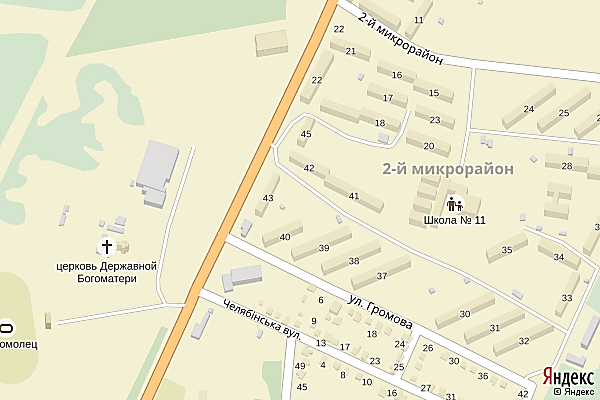 1. Наличие учреждений дополнительного образования для детей Центральная детская библиотекаФилиал центральной детской библиотеки2.Наличие спортивных школ (секций, клубов)Стадион «Комсомолец»Плавательный бассейн3. Наличие дошкольных образовательных учреждений ДОУ № 50, № 32, № 16 4.Наличие досуговых учреждений Парк отдыха «Максимум» Направление/ Наименование показателя Единица измерения Значения на 2015/2016 учебный год Число обучающихся, из них: человек 595сирот человек 10опекаемых человек 10Обучающихся на дому человек 14Состоят на учете в СДН человек -На школьном профилактическом учете человек 2На учете в группе риска человек 2Неполных семей человек 154Многодетных семей человек 41Малообеспеченных семей (имеющих статус)человек 3Семьи, которые оказались в трудной жизненной обстановкечеловек 5№ п/п2015 – 2016 учебный год1Всего педагогов432Имеют высшее образование393Имеют среднее образование44Имеют высшую кв. категорию125Имеют І категорию166Имеют ІІ категорию47Не имеют кв. категорию118Средний возраст педагога46 лет№ п/пНаименованиеКоличество1Компьютеры и компьютерная техника252Магнитофоны13Телевизоры24Диапроекторы25Графопроекторы16Эпипроекторы17Устройство для зашторивания48Экраны29Мультимедийные проекторы210Интерактивные доски111Ноутбуки212Принтер413Фотокамера цифровая114Видеокамера цифровая115Радиоузел116Магнитные доски117Подключение к сети интернет1Показатели2014 – 2015Окончили учебный год с отличием43на I ступени21на II ступени14на III ступени8Окончили учебный год на «4» и «5»185на I ступени79на II ступени75на III ступени31Окончили учебный год с одной «3»30на I ступени5на II ступени21на III ступени4Качествообучения44Успеваемость, %98Учебный год2014 – 20151.Обучалось1.1. начальная школа1.2. основная школа1.3. средняя школа601250271802. Отсев2.1. из начальной школы2.2. из основной школы2.3. из средней школыПрибыли 16, выбыли 13Прибыли 8, выбыли 9Прибыли 1, выбыли 23. Оставлены на повторный курс обучения3.1. в начальной школе3.2. в основной школе3.3. в средней школе 11-11-4. Закончили школу с аттестатом особого образца4.1. за 9 класс4.2. за 11 класс7435. Имеют золотую медаль (За особые  успехи в учении) 36. Имеют серебряную медаль-7. Успеваемость98%8. Качество знаний44%9. Число хорошистов185 (31%)10. Число отличников43 (8%)11. С одной «4»22 (4%)12. С одной «3»30 (5%)13. Количество выпускников основной школы, поступивших в 10 класс нашей школы21 (64%)ЗолотымиЗолотымиЗолотымиЗолотымиЗолотымиЗолотыми2013-20142013-20142014-20152014-20152015-20162015-2016Кол-во%Кол-во%Кол-во%410%216%313%УчреждениеНазвание кружкаНаправление работыКол-во детейклассыАвтор программыОШ І-ІІІ № 11 Wonderlandгуманитарное85-6Осташева А.А.ОШ І-ІІІ № 11"Говорим по-английски"предметное1010-АБерезюк Л.А.ОШ І-ІІІ № 11«Клуб любителей русского языка»гуманитарное1011-АТюрина Н.Т.ОШ І-ІІІ № 11«Юный химик»предметное85-АБаранникова Т.М.ОШ І-ІІІ № 11От самопознания к саморазвитиюсоциально-педагогическое98-10Бубнова А.ХОШ І-ІІІ № 11Учимся думатьсоциально-педагогическое96Глушко М.Г.ОШ І-ІІІ № 11« Волшебное перо»художественно-эстетическое86-БКостенко Н.А.ОШ І-ІІІ № 11«Живое слово»художественно-эстетическое222,4Суковатая Г.В.ОШ І-ІІІ № 11« Геометрия вокруг нас»предметное272-Г,3Б,2-ВШеремет Н.А.ОШ І-ІІІ № 11«Грамматика украинского языка»гуманитарное88-ББалычева Н.П.ОШ І-ІІІ № 11«Азбука здоровья»оздоровительное141-АПавлюченкова Т.В.ОШ І-ІІІ № 11«IT.ру»научно-техническое1011-АЛюбченко Н.Ю.ОШ І-ІІІ № 11«Занимательная грамматика английского языка»гуманитарное87-ВМаруда Т.Н.ОШ І-ІІІ № 11«Христианская этика»социально-педагогическое78-АМартынюк Н.Ф.ОШ І-ІІІ № 11Мы за здоровый образ жизниоздоровительное107-БКайдун Н.Е.ОШ І-ІІІ № 11«Занимательная физика»предметное115-БНовикова Е.А.ОШ І-ІІІ № 11«Народ  скажет, какзавяжет»художественно-эстетическое87-АГоловко Е.ВОШ І-ІІІ № 11Сольноеисполнениехудожественно-эстетическое102-8Созанский Я. А.ОШ І-ІІІ № 11Сувенир в подарокхудожественно-эстетическое103-АГоворова О. И.ОШ І-ІІІ № 11Экологическиетропинкиэколого-натуралистическое83-ВКацебо Г.Н.СЮТЮные фотолюбителиэколого-натуралистическое76-7Галуцкая Л. В.ДТ «Юность»Ансамбль танца «Сюрприз»художественно-эстетическое401-9Лепашина Н. В.ДТ «Юность»Пешеходный туризмтуристско-краеведческое166-8Жуков А. В.ДЮСШФутболспортивное203-5Курченко А. В.ДонРЦТКСпортивное ориентированиеспортивное67-8Куст И. Код м/мВид работыСодержание работыУчастникиОтветственныеОриентировочная дата исполнения1КонсультацииОзнакомление учителей-предметников и классных руководителей с особенностями учащихся по результатам диагностики. Рекомендации по устранению негативных явлений и координация действий. Планирование работы классных коллективовКлассные руководители,  учителя-предметникиПсихологическая службасентябрь ежегодно 2Конструирование задачИнтерпретация результатов, определение первоочередных проблем, потенциальных возможностей в социально-психологическом развитии личности ученика и классных коллективов, определения группы рискаКлассные руководителиПсихологическая службасентябрь ежегодно 3Индивидуальная работа с учащимисяКоррекция недостатков личностного развития ученика по выявленным проблемами Учащиеся школыПсихологическая службаоктябрь – апрель ежегодно 4Индивидуальные консультации для родителейИндивидуальные консультации родителям по результатам диагностикиРодители школыПсихологическая службаоктябрь – апрель ежегодно5Диагностика учащихсяСоциально-психологический мониторинг. Анализ результатов диагностикиУчащиеся школыПсихологическая службамарт – май ежегодно 6Анализ результатов диагностикиОбработка диагностического материалов по программе "Универсал" и интерпретация их результатов, выявление основных проблем соц.- коммуникативного развития учащихсяПсихологическая службаапрель – май ежегодно №п/пСодержаниеСрокиОтветственные1Модуль 1. "Формирование у учащихся здорового способа жизни"	- О современной модели Школы содействия здоровью. - День здоровья.- Месячник	"Мы за здоровый образ жизни".- Спортивные соревнования "Веселые старты".- Фестиваль-конкурс агитбригад "Здоровое поколение Республики".   2017 - 2020Зам. директора по ВРКлассные руководителиУчителя физкультурыПедагог-организатор2Модуль 2. "Неделя борьбы с наркоманией и СПИДом"Занятие-тренинг	"Я выбираю здоровье"Занятие-тренинг	Первичная профилактика ВИЧ / СПИДа.Единый день профилактики наркомании и СПИДа2017 - 2020Учитель биологииУчителя НВППедагог-организаторКод м/мСодержание работыОтветственныеОриентировочная дата исполнения1Проверка сроков прохождения педработниками переподготовки на курсах Института последимломного педагогического  образования учителей. Курсовая переподготовкаЗам. директора по УВРМай, сентябрьежегодно2Ознакомление педагогического коллектива со списком педагогических работников, включенных администрацией к аттестации. Совещание на основании их заявлений.Зам. директора по УВРоктябрь ежегодно3О создании аттестационной комиссии, согласования ее состава с профсоюзным комитетом и Советом школы, издание приказа о его назначенииЗам. директора по УВРсентябрьежегодно4Распределение обязанностей между членами аттестационной комиссии. План работы на  новый учебный год учебный годЗам. директора по УВРсентябрьежегодно5Собеседование с педработниками, которые  подлежат аттестации.Зам. директора по УВРоктябрьежегодно6Рассмотрение заявлений на прохождение аттестации, утверждение графика проведения аттестации, доведение его до сведения аттестуемого, под роспись.Зам. директора по УВРоктябрьежегодно7Утверждение списка педагогических работников, аттестуемых и плана аттестации на учебный год Издание приказа об аттестации педагогических работников.Зам. директора по УВРоктябрьежегодно8Корректировка перспективного плана аттестации педагогических работников на учебный год.Зам. директора по УВРсентябрь ежегодно9Открытые уроки и внеклассные мероприятия учителей, которые аттестуются
Зам. директора по УВРруководители ШПНМКянварь – март ежегодно10Творческий отчет аттестуемых учителей. Презентация творческой мастерской учителя, портфолио.Зам. директора по УВРруководители ШПНМКмарт ежегодно11Подготовка  характеристик, протоколов.администрациямарт ежегодно12Очередная аттестация.Аттестационная комиссиямарт ежегодно13 Приказ об итогах аттестации педагогических  работников.Зам. директора по УВРмарт ежегодно14Итоговое заседание городской аттестационной комиссииАттестационная комиссияапрель ежегодно15Ходатайство перед районной аттестационной комиссией о награждении грамотами и другими знаками отличия учителей, которые во время аттестации обнаружили высокий профессиональный уровень и высокую результативность работы. Зам. директора по УВРапрель16 Приказ «О результативности курсовой переподготовки».Зам. директора по УВРдекабрьежегодно17Участие в работе городских семинаров для молодых учителейЗам. директора по УВРоктябрь, январь, март,  август ежегодно18Взаимопосещение уроков молодыми специалистамиУчителя наставникиДиректор в течение года19Ознакомление с правилами внутришкольного распорядка и Уставом школы.Зам. директора по УВРсентябрь ежегодно20Консультации молодым специалистам по вопросам организации учебно-воспитательного процессаЗам. директора по УВРсентябрь ежегодно21О закреплении учителей-наставников за молодыми учителями.Учителя наставникисентябрь ежегодно22Составление наставниками плана работы с молодыми учителями.Руководители ШПНМКсентябрь ежегодно23Посещение уроков опытных учителей Мастер-классУчителя наставникиянварь – март ежегодно24Типы уроков: практический аспект. Открытые уроки молодых учителей. Обучение анализа открытых уроковЗам. директора по УВРмарт ежегодно25Неделя мастерства молодых педагогов.Зам. директора по УВРапрель  ежегодно26Продолжить работу над единой методической проблемой «Формирование учебно-познавательного развития учащихся путем повышения профессионального уровня  педагогов в условиях реализации Государственного образовательного стандарта общего среднего образования Донецкой Народной РеспубликиЗам. директора по УВРв течение учебного года27Продолжить деятельность таких педагогических школ:- школы молодого учителя - школы передового педагогического опыта «Педагогический олимп» - школы творческого роста учителя Зам. директора по УВРв течение учебного года28На основании проекта «Призвание и перспектива» создать педагогическиемастерские.П.М. № 1 «Формирование компетентной личности школьника»П‚М. № 2 «Формирование компетентной личности учителя»П.М. № 3 «Анализ и контроль учебно-воспитательного процесса в школе»Зам. директора по УВРоктябрь ежегодно29Продолжить работу постоянно действующих психологических семинаров с периодичностью 2 раза в год для классных руководителей и педагогических работников школы.Практический психологв течение учебного года30Повышать уровень профессиональной подготовки учителей, и формировать их информационную компетентность.Зам. директора по УВРв течение учебного года31Провести семинары-практикумы, презентации передового педагогического опыта,педсоветы, «мастер - классы», предметные недели.Зам. директора по УВРв течение учебного года32Провести методические недели и месячники:Зам. директора по УВРв течение учебного года33Принять участие в республиканских конкурсах профессионального мастерства педагоговЗам. директора по УВРв течение учебного года34Продолжить работу по повышению качества обучения на основе педагогическогомониторинга и прогнозирования результатов обучения.Зам. директора по УВРв течение учебного года35Активизировать работу по организации проекто-исследовательской деятельностиобучающихся и педагогов.Зам. директора по УВРв течение учебного года36Принять участие в городских методических формах работыЗам. директора по УВРв течение учебного года37Обобщить деятельность педагогов на основе результатов мониторинга.Зам. директора по УВРв течение учебного года№п/пСодержаниеСрокиОтветственные1Модуль 1. «День знаний»Первый звонок.Традиционный праздник на школьной площадкеПервый урок.Ежегодно Педагог-организатор2Модуль 2. «День учителя». Праздник «Учитель, перед именем твоим…Проведение«Дня ученического самоуправления».Ежегодно Зам. Директора по ВР, педагог-организатор3Модуль 3. «Ярмарка «Золотая осень»»	 Аукцион «Чудо-овощ».Ежегодно Педагог-организатор4Модуль 5. «Школа талантов».Гала – концерт. Объявление и награждение победителей конкурса «Школа  талантов».		Ежегодно Педагог-организатор5Модуль 7. «Масленица».Ярмарка. Аукцион блюд.Ежегодно Педагог-организатор6Модуль 8. «Праздник 8 марта».Праздничный концерт для родителей, учителей «Здравствуйте, дорогие женщины!»			Ежегодно Педагог-организатор7Модуль 9. «Сохраним память о подвиге»«День освобождения Донбасса». Возложение цветов к памятникам в микрорайоне школы ко Дню Победы в ВОВ. Встречи с ветеранами ВОВ, воспитательные мероприятия, волонтерское движение.	Ежегодно Зам. Директора по ВР, педагог-организатор8Модуль 10. «Последний звонок». «Прощай, школа!»			Ежегодно Педагог-организатор9Модуль 11. «Выпускной вечер»Выпускной вечер «Мы в жизнь провожаем вас!»				Ежегодно Зам. Директора по ВР, педагог-организатор №п/пСодержаниеСрокиОтветственные1Модуль 1. "Работа школьного парламента и детских организаций"Работа школы учеников-организаторов по проекту "Веселые перерывы".Оформление школьного пресс-центра и школьной газеты "Школьная жизнь" для проводимых мероприятий.Сотрудничество лидеров школьного парламента с городской школой лидеров "Лидер-контакт" во ДТ "Юность".Сотрудничество представителей школьного самоуправления с центром социальной службы для молодежи.Подведение итогов работы за учебный год. Награждения лучших классов2017-2020Педагог-организаторЗам. директора по ВР2Модуль2. "Волонтер"Сотрудничество с центром для детей - инвалидов "Надежда"Международный День пожилых людей (организовать встречу и с ветеранами войны и труда; активизировать волонтерское движение)Акция. "Учитель не должен остаться одиноким".Акция. "Услышьте все!" к Международному дню инвалидаПраздник зимнего Николая - чудотворца. Поздравления детей-инвалидов с праздником.Поздравления детей-инвалидов с праздниками Нового года и Рождеством ХристовымИсторико-краеведческие акции "Дорогами подвига и славы", "Наследники Победы" в рамках республиканских операций: "Сохраним память о подвиге", "Дорогами партизанской славы и подпольного движения Донбасса","День защитника Отечества.Возложение цветов к памятникам в микрорайоне школы ко Дню Победы в Великой Отечественной войне 1941 - 1945 годахАкция "Доброе утро, ветеран"Ежегодно Педагог-организатор№п/пСодержаниеСрокиОтветственные1Модуль 1. «Люблю тебя, родной Донбасс»(патриотическое воспитание)- Проведение викторины «Учиться, чтобы знать» для учащихся школы.- Работа по знанию Гимна ДНР. Исполнение гимна на торжественных мероприятиях школы.	- Оформление постоянно действующих стендов в фойе, в кабинетах, классных уголках.- Международный день родного языка.- Соревнования "Юный патриот Донбасса".2017 - 2020ПедагогиКлассные руководителиПедагог-организаторКостенко Н.А.Педагог-организатор2Модуль 2. "Профориентация учащихся"- Часы общения по профориентации.- Посещение Ярмарки профессий.	2017 - 2020Классные руководители3Модуль 3. ". "Школа - мой дом, я - хозяин в нем" (трудовое воспитание)- Акция "Благосостояние школы" (сбор макулатуры).- Единые воспитательные часы.	- Выставка	Выставки декоративных работ "Арт-шоу".- Акция "Зеленое кольцо школы".2017 - 2020Классные руководителиПедагог-организатор№п/пСодержаниеСрокиОтветственные1Модуль 1. " Неделя правовых знаний "Знаете ли вы закон?"Встреча с представителями СДН ГО МВД ДНРДебаты	"Нужно ли обычному человеку знать свои права и обязанности? Почему?" "Родители не имеют права вмешиваться в личные дела своих несовершеннолетних детей".Викторина	«Конституционные права, свободы и обязанности граждан».2017 - 2020Зам. директора по ВР, педагог-организатор2Модуль 2. "Месячник "Стоп насилию"Правовая акция	"Мы против различных проявлений насилия в обществе". Создание коллажей, социальной рекламы, рисунков.Встреча с представителями ОДСД.Семинар-практикум.«Правонарушения несовершеннолетних и их последствия".2017 - 2020Зам. директора по ВР, педагог-организатор3Модуль 3. "Неделя правовых знаний "Закон и право для всех едины".Эстафета	"Знай и уважай права и обязанности".Правовая акция	"Поделись своими знаниями".Дебаты "Права мужчины и женщины должны быть равны во всех сферах жизни" (гендерный баланс).Занятие-тренинг	Знание прав не освобождает от обязанностей".2017 - 2020Зам. директора по ВР, педагог-организатор№п/пСодержаниеСрокиОтветственные1Модуль 1. «Экологическая тропа».Экологическое мероприятие. Заготовка кормов для птиц.	Акции. "Вифлеемская звезда"."Ёлочка,живи!" "Сохраним первоцветы"	Ежегодно 2017-2020Учителя начальных классов,  учителя биологии2Модуль 2. "Месячник "Планета нашей мечты".Участие в месячнике "Планета нашей мечты".2017-2020Учителя начальных классов,  учителя биологии№п/пСодержаниеСрокиОтветственные1Модуль1. "Воспитание школьника (1-4 классы)".Родительский лекторий «Нравственный микроклимат семьи - основа формирования личности».Практикум для родителей	"Как помочь ребенку быть внимательным", «О значении семьи в трудовом воспитании школьника».Деловая игра с родителями «Развитие личности младшего школьника», «О детской дружбе».Педагогическая игра «Воспитание в семье ненасилием. Защита прав ребенка».Собрание-конкурс	"Папа, мама, я - читающая семья".Собрание-праздник	"Прощай, начальная школа!"			2017 - 2020Классные руководители2Модуль 2. "Этот "трудный "переходный возраст(5-7 классы)"	.Круглый стол	"Союз семьи и школы".Практикумы для родителей «Похвала и наказание в воспитании ребенка».«Позитивная самооценка как условие успешного развития ребенка».	«Роль семьи в формировании личности».Родительский лекторий	«Типы семейного воспитания».Деловая игра с родителями	«О,сколько нам открытий чудных...»Итоговые родительские собрания "Колесо истории".Круглый стол «Свободное время - для души и с пользой».Тематические классные часы, посвященные семейным корням: «История создания моей семьи», «Моя семья в фотографиях и воспоминаниях», «Памятные даты моей семьи».2017 - 2020Классные руководители3Модуль 3. "Шаги к взрослой жизни (8-11 классы)".	Практикумы для родителей	 "В семье растет дочь, сын". «Юношеский возраст. Формирование жизненных ценностей». «Подросток в мире вредных привычек».Круглый стол	«Свободное время и семейный досуг».«Роль семьи в формировании позитивной самооценки школьника». «Подготовка к экзаменам. Как противостоять стрессу».Диспут «Роль семьи в развитии моральных качеств подростка».«Защита прав ребенка».Родительский лекторий «Жизнь без вредных привычек». «Трудовое воспитание и профессиональная ориентация старшеклассников».2017 - 2020Классные руководители4Модуль 4. "Организационно-профилактическая работа с родителями".	Посещение семей учащихся. Проведение обследования условий ученических семей.Профилактическая работа с родителями.Выявление родителей, отрицательно влияющих на детей, которые не выполняют родительских обязанностей.Родительская неделя. "В гармонии с семьей".Ежегодно2017 - 2020Классные руководителиЗам. директора по ВРЗам. директора по ВР№п/пСодержаниеСрокиОтветственные1Модуль 1. "Комиссия по профилактике правонарушений".Индивидуальная работа с учащимися, находящимися на учете в школе, ОДСД,СДН.Работа с детьми из проблемных и неблагополучных семей, привлечение их к школьным мероприятиям.Работа с "кризисными" семьями, дети которых состоят на учете в школе.Работа по планированию.Заседание Советапрофилактики.Комплексный план совместных мероприятий с городскими учреждениями по предупреждению правонарушений и преступлений среди подростков	.Анализ занятости	"Школа после уроков".Привлечение к участию в работе кружков, факультативов  детей «группы риска».Совещаниеклассных руководителей.	Организация и планирование работы по профилактике правонарушений, индивидуальный план работы с учащимися, которые находятся на ВШУ, на учёте в СДН.2017-2020Классные руководителиЗам. директора по ВР,  социальный педагог	2Модуль 2. "Профилактика пропусков занятий".Контроль за посещением учащимися учебного заведения.Аналитическая работа.	Проведение качественного и количественного анализа мониторинговых данных по пропускам занятий.Индивидуальная работа. Индивидуальные беседы с учащимися, которые пропускают уроки без уважительных причин.Беседа с родителями. Ознакомление родителей с алгоритмом сотрудничества со школой в случае пропусков ребенком учебных занятий.				Ежегодно Классные руководители3Модуль 3. «Психолого-педагогическая работа с "трудными" учащимися».Посещение семьи "трудного" подростка. Изучение условий проживания и воспитания ученика.Индивидуальная работа. Изучение интересов и склонностей "трудного" ученика. Предоставление постоянных поручений в классе. Привлечение к внеклассной работе (кружки, библиотека, классные часы).Составление программы коррекционной работы с "трудным" учеником.2017-2020Классные руководителиЗам. директора по ВР, классные руководители№ п\пСодержание работыСрокиИсполнители1.Для обеспечения психологического сопровождения учебно-воспитательного процесса1.1Оборудование кабинетов практических психологов в соответствии с Положением о психологическом кабинете.2016-2020Администрация1.2.Открытие кабинетов психологической разгрузки2016-2020Администрация2.Реализации психологического сопровождения в учреждениях образования2.1.Проведение мониторингов, комплексных психологических исследований участников учебно-воспитательного процесса:
- мониторинг адаптации учащихся 1, 5, 10 классов
цель: выявление потенциальной «группы риска» учащихся, обучение и воспитание связаны с существенными трудностями в личном развитии.
участники: учащиеся, педагоги, родители
- комплексное психологическое исследование по программе «Универсал»
цель: изучение развития классных коллективов, ценностных приоритетов, пороков личностного развития, жизненной активности учащихся, стиля семейного воспитания
участники: учащиеся 2-11 классов, педагоги, родители.
- комплексное психологическое исследование учащихся 4-х классов
цель: изучение уровня интеллектуального развития, учебной мотивации, эмоционального состояния
участники: учащиеся, педагоги
- комплексные психологические исследования:
• учащихся «группы риска»
• учащихся льготных категорий
• учащихся-детей трудовых мигрантов
• одаренных учащихся
- комплексное психологическое исследование учащихся 9-х классов
цель: содействие эффективному отбору учащихся к профильному обучению, определение профессиональной направленности учащихся.
- исследование особенностей профессиональной деятельности педагогов
цель: составление психологических портретов учителей, которые аттестуются2016-2020Психологическая служба2.2.Проведение психопросветительской  работы и психопрофилактической работы, которая состоит из организации психолого-педагогических консилиумов, педсоветов, семинаров, лекториев, выступлений на конференциях, родительских собраниях. Тематика мероприятий направлена на основные направления работы.2016-2020Психологическая служба 2.3.Оказание психологической помощи педагогам в вопросах профилактики и преодоления психического выгорания, в том числе с использованием методов диагностики уровня психологической напряженности, стрессоустойчивости, уровня эмоционального выгорания2016-2020Психологическая служба2.4.Предоставление рекомендаций педагогам по учету особенностей учебно-познавательной деятельности ребенка при определении форм и методов работы с ним2016-2020Психологическая служба2.5.Системная консультационная помощь по результатам углубленной диагностики обучающихся «группы риска», по личностным проблемам обучающихся «группы риска»2016-2020Психологическая служба2.6.Коррекционно-развивающая работа по снятию нервно-психического напряжения, развитию личностных компонентов познавательной сферы, формированию социальных навыков.2016-2020Психологическая служба2.7.Организация работы школьного психолого-медико-педагогического консилиума2016-2018Администрация, психологическая служба3.Изучение и внедрение передового опыта по вопросу психологического сопровождения инклюзивного образования2016-2020Психологическая служба4.Профессиональная подготовка, повышение квалификации:
-проведение открытых занятий с учащимися
-подготовка творческого отчета своей деятельности
-прохождение курсов повышения квалификации
-прохождение аттестации2018-2019ПедагогпсихологШевкаленко В. А.№ Содержание деятельности Сроки Ответственные 1 Разработка Программ внеурочной деятельности в соответствии с ГОС. 2016 Заместитель директора по ВР 2 Развитие дополнительного образования (внеурочной деятельности) по следующим направлениям: военно–патриотическое, эколого-биологическое, художественно-эстетическое, научно-техническое, социально-педагогическое.2016-2020 Заместитель директора по ВР 3 Анализ социального заказа. Анкетирование родителей Ежегодно в мае Заместитель директора по ВР 4 Привлечение обучающихся к занятиям в кружках и секциях Ежегодно Заместитель директора по ВР, педагоги 5 Развитие мотивации обучающихся к участию в школьных, городских, республиканских программах Ежегодно Заместитель директора по ВР, педагоги 6 Мониторинг занятости обучающихся в системе дополнительного образования (внеурочной деятельности). Мониторинг востребованности кружков и секций на базе школы. ЕжеквартальноЕжегодно Заместитель директора по ВР 7 Улучшение материально-технического оснащения системы дополнительного образования детей 2016-2020 Директор 8 Расширение социального партнерства с учреждениями дополнительного образования 2016-2020 Заместитель директора по ВР 9 Проведение проектно-ориентированного семинара для учителей-предметников, классных руководителей, педагогов дополнительного образования, реализующих программы дополнительного образования (внеурочной деятельности) 2018Заместители директора по ВР, УВР 10 Презентация педагогического опыта по дополнительному образованию (внеурочной деятельности) для педагогического сообщества на разных уровнях 2016-2020 Заместитель директора по ВР 